Муниципальное образование  Крыловский район ст.Октябрьскаямуниципальное  бюджетное общеобразовательное учреждениесредняя общеобразовательная    школа № 30 имени Героя Советского Союза Константина Тимофеевича Першина станицы Октябрьскоймуниципального образования  Крыловский район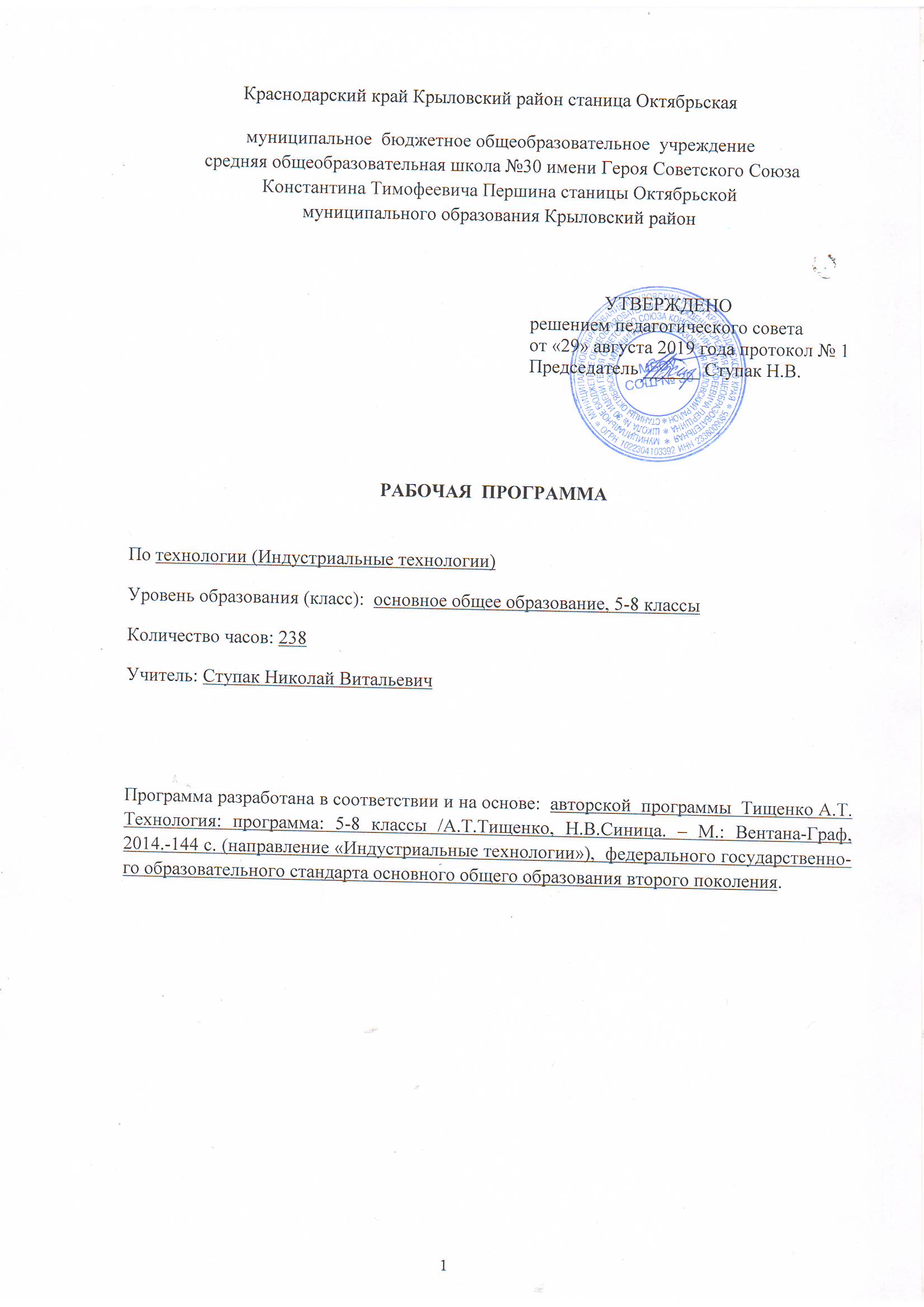 РАБОЧАЯ  ПРОГРАММАПо         физикеУровень образования (класс) основное общее образование (7-9  классы)Количество часов     2381Учитель      Косаревская Наталья Николаевна1Программа разработана в соответствии с федеральным государственным образовательным стандартом основного общего образования (Приказ Минобрнауки России от 17.12.2010 N 1897) и на основе  примерной основной образовательной программы основного общего образования  внесенной в реестр образовательных программ (протокол от 08 апреля . № 1/15, http://fgosreestr.ru) с учётом авторской программы  основного общего образования: «Физика 7-9 классы», авторы:  Н.В. Филонович, Е.М. Гутник. Рабочие программы. Физика 7-9 классы М., «Дрофа», 2017 г., www.drofa.ru, Планируемые результаты освоения учебного предмета.Личностные:Учащийся получит возможность научиться:- указывать общие свойства и отличия планет земной группы и планет-гигантов; малых тел Солнечной системы и больших планет; пользоваться картой звездного неба при наблюдениях звездного неба;- различать основные характеристики звезд (размер, цвет, температура) соотносить цвет звезды с ее температурой;- различать гипотезы о происхождении Солнечной системы.Содержание учебного предмета7 класс (68 ч, 2 ч в неделю)1. Введение (4 ч)Физика — наука о природе.  Физические явления. Физические   свойства   тел.   Наблюдение и описание физических явлений.  Физические величины.  Измерения      физических величин: длины, времени, температуры.  Физические приборы.   Международная система единиц.  Точность и  погрешность измерений. Физика и техника. Лабораторная работаИзмерение физических величин с учетом абсолютной погрешности.2. Первоначальные сведения о строении вещества (6 ч)Строение вещества.  Опыты, доказывающие атомноестроение вещества.  Тепловое   движение атомов и молекул.  Броуновское движение.  Диффузия в газах, жидкостях       и твердых   телах.  Взаимодействие частиц вещества.  Агрегатные состояния вещества.      Модели строения твердых тел, жидкостей и газов. Объяснение свойств газов, жидкостей и твердых тел на основе молекулярно-кинетических представлений. Лабораторная работаОпределение размеров малых тел.Взаимодействие тел (23 ч)Механическое движение. Траектория. Путь. Равномерное и неравномерное движение. Скорость.  Графики зависимости пути и модуля скорости от времени движения. Инерция. Инертность тел. Взаимодействие тел. Масса тела. Измерение массы тела с помощью весов. Плотность вещества. Сила. Сила тяжести. Сила упругости. Закон Гука. Связь между силой тяжести и массой тела. Сила тяжести на других планетах. Динамометр. Сложение двух сил, направленных по одной прямой. Равнодействующая двух сил.Сила трения. Физическая природа небесных тел Солнечной системы. Лабораторные работыИзмерение массы тела на рычажных весах.Измерение объема твердого тела.Определение плотности вещества твердого тела.Градуирование пружины и измерение сил динамометром.Измерение силы трения скольжения с помощью динамометра.Давление твердых тел, жидкостей и газов (21 ч)Давление. Давление твердых тел. Давление газа. Объяснение давления газа на основе молекулярно-кинетических представлений. Передача давления газами и жидкостями.  Закон Паскаля. Сообщающиеся сосуды. Атмосферное давление. Методы измерения атмосферного давления. Барометр-анероид, манометр, поршневой жидкостный насос. Закон Архимеда. Условия плавания тел. Воздухоплавание.Лабораторные работыОпределение выталкивающей силы, действующей на погруженное в жидкость тело.Выяснение условий плавания тела в жидкости.5.	Работа и мощность. Энергия (14 ч)Механическая работа. Мощность. Простые механизмы. Момент силы. Условия равновесия рычага. «Золотое правило» механики. Виды равновесия. КПД механизма.Энергия. Потенциальная и кинетическая энергия. Превращение энергии. Лабораторные работы10.  Выяснение условия равновесия рычага.11. Измерение КПД при подъеме тела по наклонной плоскости.8 класс (68 ч, 2 ч в неделю)Тепловые явления (23 ч)Тепловое движение.  Тепловое равновесие. Температура. Внутренняя   энергия.   Работа и теплопередача. Теплопроводность. Конвекция. Излучение. Количество   теплоты. Удельная теплоемкость. Расчет количества теплоты при теплообмене. Закон сохранения и превращения энергии в механических и тепловых процессах. Плавление и отвердевание кристаллических тел. Удельная теплота плавления. Испарение и конденсация. Кипение. Влажность воздуха. Удельная теплота парообразования. Объяснение изменения агрегатного состояния вещества на основе молекулярно-кинетических представлений.  Преобразование энергии в тепловых машинах.   Двигатель внутреннего сгорания.  Паровая турбина.  КПД теплового двигателя. Экологические проблемы использования тепловых машин. Лабораторные работыСравнение количеств теплоты при смешивании воды разной температуры.Измерение удельной теплоемкости твердого тела.Измерение относительной влажности.Электрические явления (29 ч)Электризация тел. Два рода электрических зарядов. Взаимодействие заряженных тел. Проводники, диэлектрики и полупроводники.  Электрическое поле.  Закон сохранения электрического заряда. Делимость электрического заряда. Электрон. Строение атома. Электрический ток. Действие электрического поля на электрические заряды. Источники тока. Электрическая цепь. Сила тока. Электрическое напряжение. Электрическое сопротивление. Закон Ома для участка цепи. Последовательное и параллельное соединение проводников. Работа и мощность электрического тока. Закон Джоуля-Ленца.  Конденсатор. Правила безопасности при работе с электроприборами. Лабораторные работыСборка электрической цепи и измерение силы тока в ее различных участках.Измерение напряжения на различных участках электрической цепи.Регулирование силы тока реостатом.Измерение сопротивления проводника при помощи амперметра и вольтметра.Измерение мощности и работы электрического тока. Электромагнитные явления (5 ч)Опыт Эрстеда. Магнитное поле. Магнитное поле прямого тока. Магнитное поле   катушки с током.  Постоянные магниты. Магнитное поле постоянных магнитов. Магнитное поле Земли. Взаимодействие магнитов. Действие магнитного поля на проводник с током. Электрический двигатель. Магнитное поле тока. Электромагниты и их применение. Постоянные магниты. Магнитное поле Земли. Действие магнитного поля на проводник с током. Электродвигатель. Динамик и микрофон.Лабораторные работы9.  Сборка электромагнита и испытание его действия.     10.	Изучение электрического двигателя постоянного тока (на модели).Световые явления (11 ч)Источники света.  Прямолинейное распространение света. Видимое движение      светил.  Отражение света. Закон отражения света.  Плоское зеркало. Преломление   света. Закон преломления света.  Линзы. Фокусное расстояние линзы.  Оптическая сила линзы.  Изображения, даваемые линзой. Глаз как оптическая система. Оптические приборы. Лабораторная работа11. Получение изображения при помощи линзы.9 класс (102ч, 3 ч в неделю)1. Законы взаимодействия и движения тел (34 ч) Материальная точка. Система отсчета. Перемещение.  Скорость прямолинейного         равномерного движения.  Прямолинейное равноускоренное движение: мгновенная скорость, ускорение, перемещение.  Графики зависимости кинематических величин от времени при равномерном и равноускоренном движении. Относительность механического   движения.   Геоцентрическая   и   гелиоцентрическая   системы мира. Инерциальная система отсчета. Законы Ньютона. Свободное   падение. Невесомость. Закон   всемирного   тяготения. Искусственные спутники Земли. Импульс. Закон сохранения импульса. Реактивное движение. Лабораторные работыИсследование равноускоренного движения без начальной скорости.Измерение ускорения свободного падения.2.  Механические колебания и волны. Звук (15 ч)	Колебательное движение. Колебания груза на пружине. Свободные колебания. Колебательная система. Маятник.  Амплитуда, период, частота колебаний. Гармонические колебания. Превращение энергии при колебательном движении. Затухающие колебания. Вынужденные колебания.  Резонанс.  Распространение колебаний в упругих средах. Поперечные и продольные волны. Длина волны. Связь длины волны со скоростью   ее распространения и периодом (частотой). Звуковые волны. Скорость звука. Высота, тембр и громкость звука. Эхо. Звуковой резонанс. Интерференция звука.Лабораторная работаИсследование зависимости периода и частоты свободных колебаний нитяного маятника от длины нити.3. Электромагнитное поле (25 ч)Однородное и неоднородное магнитное поле. Направление тока и направление линий его магнитного поля. Правило буравчика. Обнаружение магнитного поля. Правило левой руки.  Индукция магнитного поля. Магнитный поток. Опыты Фарадея. Электромагнитная индукция. Направление индукционного тока. Правило Ленца. Явление самоиндукции.  Переменный ток. Генератор переменного тока.  Преобразования энергии в электрогенераторах. Трансформатор. Передача электрической энергии на расстояние.  Электромагнитное поле. Электромагнитные волны. Скорость распространения электромагнитных волн.  Влияние электромагнитных излучений на живые организмы.  Колебательный контур.  Получение электромагнитных колебаний.   Принципы радиосвязи и телевидения. Интерференция света. Электромагнитная природа света. Преломление света. Показатель преломления. Дисперсия света. Цвета тел. Спектрограф и спектроскоп. Типы оптических спектров.  Спектральный анализ. Поглощение и испускание света атомами. Происхождение линейчатых спектров. Лабораторные работыИзучение явления электромагнитной индукции.Наблюдение сплошного и линейчатых спектров испускания.4. Строение атома и атомного ядра (20 ч)Радиоактивность как свидетельство сложного строения атомов.  Альфа-, бета-  и   гамма-излучения. Опыты   Резерфорда. Ядерная модель атома. Радиоактивные превращения атомных ядер. Сохранение зарядового и массового чисел при ядерных реакциях.   Экспериментальные методы исследования частиц.  Протонно-нейтронная модель ядра.   Физический смысл зарядового и массового чисел. Изотопы. Правила смещения для альфа- и бета-распада при ядерных реакциях.  Энергия связи частиц в ядре. Деление ядер урана. Цепная реакция.  Ядерная энергетика. Экологические проблемы работы атомных электростанций. Дозиметрия. Период полураспада. Закон радиоактивного распада. Влияние радиоактивных излучений на живые организмы. Термоядерная реакция. Источники энергии Солнца и звезд. Лабораторные работы6. Измерение естественного радиационного фона дозиметром.     7. Изучение деления ядра атома урана по фотографии треков.    8. Оценка периода полураспада находящихся в воздухе продуктов распада газа радона.     9. Изучение треков заряженных частиц по готовым фотографиям.5.  Строение и эволюция Вселенной (5 ч) Состав, строение и происхождение Солнечной системы.  Планеты   и   малые   тела   Солнечной   системы.   Строение, излучение и эволюция Солнца и звезд. Строение и эволюция Вселенной.Резервное время (3 ч)Тематическое планирование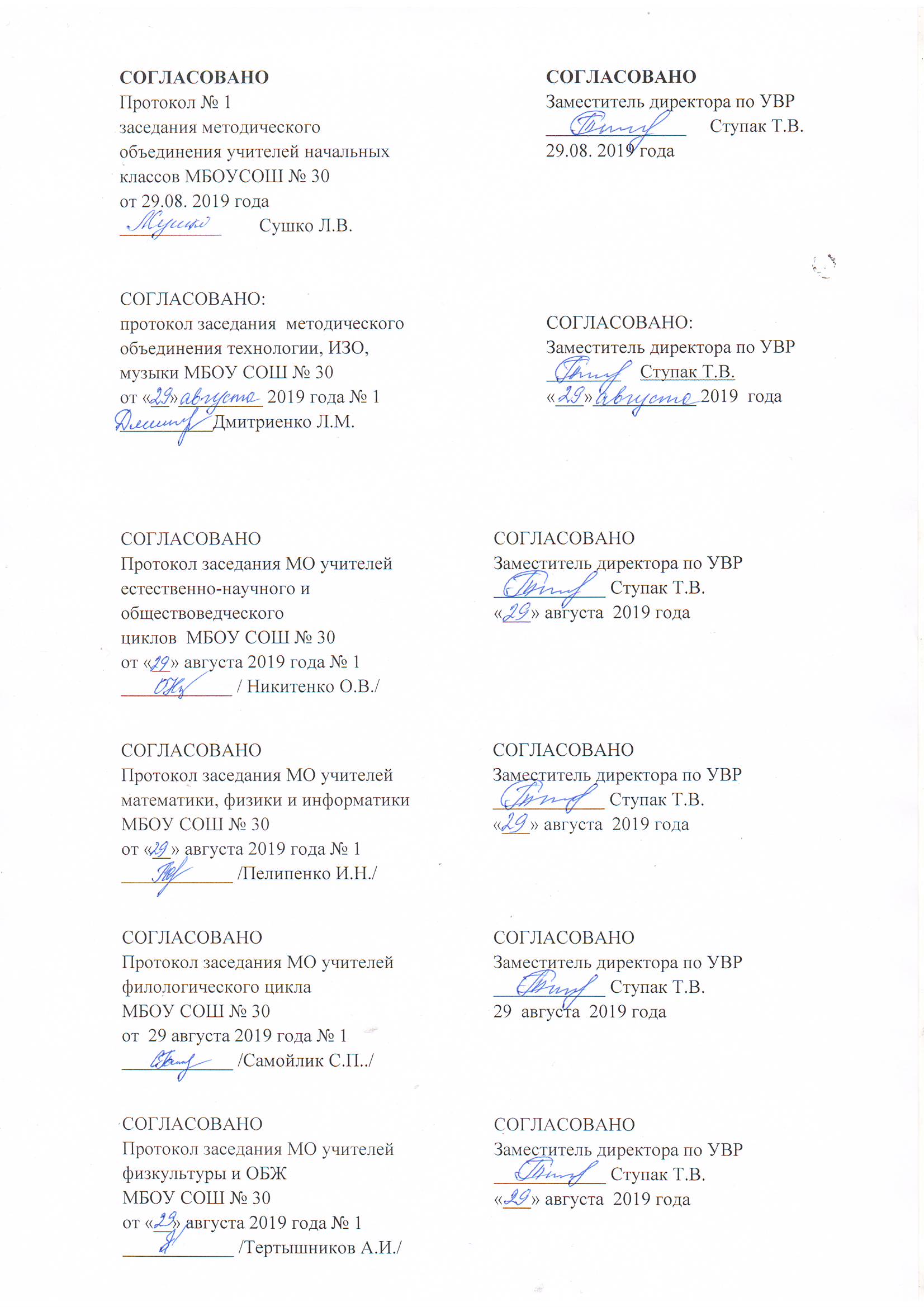 развитие познавательных интересов, интеллектуальных и творческих способностей учащихся;убежденность в возможности познания природы, в необходимости разумного использования достижений науки и технологий для дальнейшего развития человеческого общества, уважение к творцам науки и техники, отношение к физике как к элементу общечеловеческой культуры;самостоятельность в приобретении новых знаний и практических умений;готовность к выбору жизненного пути в соответствии с собственными интересами и возможностями;мотивация образовательной деятельности школьников на основе личностно ориентированного подхода;формирование ценностных отношений друг к другу, к учителю, к авторам открытий и изобретений, к результатам обучения.Метапредметные:овладение навыками самостоятельного приобретения новых знаний, организации учебной деятельности, постановки целей, планирования, самоконтроля и оценки результатов своей деятельности, умениями предвидеть возможные результаты своих действий; понимание различий между исходными фактами и гипотезами для их объяснения, теоретическими моделями и реальными объектами, овладение универсальными учебными действиями на примерах гипотез для объяснения известных фактов и экспериментальной проверки выдвигаемых гипотез, разработки теоретических моделей процессов или явлений; формирование умений воспринимать, перерабатывать и предъявлять информацию в словесной, образной, символической формах, анализировать и перерабатывать полученную информацию в соответствии с поставленными задачами, выделять основное содержание прочитанного текста, находить в нем ответы на поставленные вопросы и излагать его; приобретение опыта самостоятельного поиска, анализаи отбора информации с использованием различных источников, и новых информационных технологий для решения познавательных задач; развитие монологической и диалогической речи, умения выражать свои мысли и способности выслушивать собеседника, понимать его точку зрения, признавать право другого человека на иное мнение; освоение приемов действий в нестандартных ситуациях, овладение эвристическими методами решения проблем; формирование умений работать в группе с выполнением различных социальных ролей, представлять и отстаивать свои взгляды и убеждения,  вести дискуссию.Предметные:7 классВведениеУчащийся научится:- понимать физические термины: тело, вещество, материя;-  проводить наблюдения физических явлений; измерять физические величины: расстояние, промежуток времени, температуру; - определять цену деления шкалы прибора с учетом погрешности измерения;- осознать роль ученых нашей страны в развитии современной физики и  их вклад в  технический и социальный прогресс;- приёмам поиска и формулировки доказательств выдвинутых гипотез и теоретических выводов на основе эмпирически установленных фактов.Учащийся получит возможность научиться:- использовать знания о физических явлениях в повседневной жизни для обеспечения безопасности при обращении с приборами и техническими устройствами, для сохранения здоровья и соблюдения норм экологического поведения в окружающей среде; приводить примеры практического использования знаний о физических явлениях и физических законах.Первоначальные сведения о строении веществаУчащийся научится:- понимать и объяснять физические явления: диффузия, большая сжимаемость газов, малая сжимаемость жидкостей и твердых тел;- пользоваться экспериментальными методами исследования при определении размеров малых тел;- понимать причины броуновского движения, смачивания и несмачивания тел; различия в молекулярном строении твердых тел, жидкостей и газов;-  пользоваться СИ и переводить единицы измерения физических величин в кратные и дольные единицы.Учащийся получит возможность научиться:- использовать полученные знания в повседневной жизни (быт, экология, охрана окружающей среды).- различать границы применимости физических законов, понимать всеобщий характер фундаментальных физических законов и ограниченность использования частных законов.Взаимодействия телУчащийся научится:- понимать и объяснять физические явления: механическое движение, равномерное и неравномерное движение, инерция, всемирное тяготение;- измерять скорость, массу, силу, вес, силу трения скольжения, силу трения качения, объем, плотность тела, равнодействующую двух сил, действующих на тело и направленных в одну и в противоположные стороны;- использовать экспериментальные методы исследования зависимости: пройденного пути от времени, удлинения пружины от приложенной силы, силы тяжести тела от его массы, силы трения скольжения от площади соприкосновения тел и силы, прижимающей тело к поверхности (нормального давления);- понимать смысл основных физических законов: закон Всемирного тяготения, закон Гука;- выполнять расчеты при нахождении: скорости (средней скорости), пути, времени, силы тяжести, веса тела, плотности тела, объема, массы, силы упругости, равнодействующей двух сил, направленных по одной прямой;-  находить связь между физическими величинами: силой тяжести и массой тела, скорости со временем и путем, плотности тела с его массой и объемом, силой тяжести и весом тела;-  переводить физические величины из несистемных в СИ и наоборот.Учащийся получит возможность научиться:- понимать принципы действия динамометра, весов, встречающихся в повседневной жизни, и способов обеспечения безопасности при их использовании;- использовать полученные знания в повседневной жизни (быт, экология, охрана окружающей среды);- различать границы применимости физических законов, понимать всеобщий характер фундаментальных физических законов и ограниченность использования частных законов.Давление твердых тел, жидкостей и газовУчащийся научится:- понимать и объяснять физические явления: атмосферное давление, давление газов, жидкостей и твердых тел, плавание тел, воздухоплавание, расположение уровня жидкостей в сообщающихся сосудах, существование воздушной оболочки Земли, способы увеличения и уменьшения давления;- измерять: атмосферное давление, давление жидкости и газа на дно и стенки сосуда, силу Архимеда;- пользоваться экспериментальными методами исследования зависимости: силы Архимеда от объема вытесненной телом воды, условий плавания тел в жидкости от действия силы тяжести и силы Архимеда;- выполнять расчеты для нахождения: давления, давления жидкости на дно и стенки сосуда, силы Архимеда в соответствии с поставленной задачей на основании использования законов физики.Учащийся получит возможность научиться:- использовать знания о физических явлениях в повседневной жизни для обеспечения безопасности при обращении с приборами и техническими устройствами, для сохранения здоровья и соблюдения норм экологического поведения в окружающей среде; приводить примеры практического использования знаний о физических явлениях и физических законах.Работа и мощность. ЭнергияУчащийся научится:- понимать и объяснять физические явления: равновесие тел, превращение одного вида энергии в другой;- измерять: механическую работу, мощность, плечо силы, КПД, потенциальную и кинетическую энергию;- пользоваться экспериментальными методами исследования при определении соотношения сил и плеч, для равновесия рычага;- понимать смысл основного физического закона: закона сохранения энергии;- выполнять расчеты для нахождения: механической работы, мощности, условия равновесия сил на рычаге, момента силы, КПД, кинетической и потенциальной энергии.Учащийся получит возможность научиться:- использовать знания о физических явлениях в повседневной жизни для обеспечения безопасности при обращении с приборами и техническими устройствами, для сохранения здоровья и соблюдения норм экологического поведения в окружающей среде; приводить примеры практического использования знаний о физических явлениях и физических законах.8 класссТепловые явленияУчащийся научится:- распознавать тепловые явления и объяснять на базе имеющихся знаний основные свойства или условия протекания этих явлений: диффузия, изменение объема тел при нагревании (охлаждении), большая сжимаемость газов, малая сжимаемость жидкостей и твердых тел; тепловое равновесие, испарение, конденсация, плавление, кристаллизация, кипение, влажность воздуха, различные способы теплопередачи (теплопроводность, конвекция, излучение), агрегатные состояния вещества, поглощение энергии при испарении жидкости и выделение ее при конденсации пара, зависимость температуры кипения от давления;- описывать изученные свойства тел и тепловые явления, используя физические величины: количество теплоты, внутренняя энергия, температура, удельная теплоемкость вещества, удельная теплота плавления, удельная теплота парообразования, удельная теплота сгорания топлива, коэффициент полезного действия теплового двигателя; при описании правильно трактовать физический смысл используемых величин, их обозначения и единицы измерения, находить формулы, связывающие данную физическую величину с другими величинами, вычислять значение физической величины;- анализировать свойства тел, тепловые явления и процессы, используя основные положения атомно-молекулярного учения о строении вещества и закон сохранения энергии;- различать основные признаки изученных физических моделей строения газов, жидкостей и твердых тел;- приводить примеры практического использования физических знаний о тепловых явлениях;- решать задачи, используя закон сохранения энергии в тепловых процессах и формулы, связывающие физические величины (количество теплоты, температура, удельная теплоемкость вещества, удельная теплота плавления, удельная теплота парообразования, удельная теплота сгорания топлива, коэффициент полезного действия теплового двигателя): на основе анализа условия задачи записывать краткое условие, выделять физические величины, законы и формулы, необходимые для ее решения, проводить расчеты и оценивать реальность полученного значения физической величины.Учащийся получит возможность научиться:- использовать знания о тепловых явлениях в повседневной жизни для обеспечения безопасности при обращении с приборами и техническими устройствами, для сохранения здоровья и соблюдения норм экологического поведения в окружающей среде; приводить примеры экологических последствий работы двигателей внутреннего сгорания, тепловых и гидроэлектростанций;- различать границы применимости физических законов, понимать всеобщий характер фундаментальных физических законов (закон сохранения энергии в тепловых процессах) и ограниченность использования частных законов;- находить адекватную предложенной задаче физическую модель, разрешать проблему как на основе имеющихся знаний о тепловых явлениях с использованием математического аппарата, так и при помощи методов оценки.Электрические явленияУчащийся научится:- распознавать электрические явления и объяснять на основе имеющихся знаний основные свойства или условия протекания этих явлений: электризация тел, взаимодействие зарядов, электрический ток и его действия (тепловое, химическое, магнитное).- составлять схемы электрических цепей с последовательным и параллельным соединением элементов, различая условные обозначения элементов электрических цепей (источник тока, ключ, резистор, реостат, лампочка, амперметр, вольтметр). - описывать изученные свойства тел и электрические явления, используя физические величины: электрический заряд, сила тока, электрическое напряжение, электрическое сопротивление, удельное сопротивление вещества, работа электрического поля, мощность тока; при описании верно трактовать физический смысл используемых величин, их обозначения и единицы измерения; находить формулы, связывающие данную физическую величину с другими величинами.- анализировать свойства тел, электрические явления и процессы, используя физические законы: закон сохранения электрического заряда, закон Ома для участка цепи, закон Джоуля-Ленца, при этом различать словесную формулировку закона и его математическое выражение.- приводить примеры практического использования физических знаний об электрических явлениях.- решать задачи, используя физические законы (закон Ома для участка цепи, закон Джоуля-Ленца) и формулы, связывающие физические величины (сила тока, электрическое напряжение, электрическое сопротивление, удельное сопротивление вещества, работа электрического поля, мощность тока, формулы расчета электрического сопротивления при последовательном и параллельном соединении проводников); на основе анализа условия задачи записывать краткое условие, выделять физические величины, законы и формулы, необходимые для ее решения, проводить расчеты и оценивать реальность полученного значения физической величины.Учащийся получит возможность научиться:- использовать знания об электрических явлениях в повседневной жизни для обеспечения безопасности при обращении с приборами и техническими устройствами, для сохранения здоровья и соблюдения норм экологического поведения в окружающей среде; приводить примеры влияния электромагнитных излучений на живые организмы;- различать границы применимости физических законов, понимать всеобщий характер фундаментальных законов (закон сохранения электрического заряда) и ограниченность использования частных законов (закон Ома для участка цепи, закон Джоуля-Ленца и др.);- использовать приемы построения физических моделей, поиска и формулировки доказательств выдвинутых гипотез и теоретических выводов на основе эмпирически установленных фактов;- находить адекватную предложенной задаче физическую модель, разрешать проблему как на основе имеющихся знаний об электромагнитных явлениях с использованием математического аппарата, так и при помощи методов оценки.Магнитные явленияУчащийся научится:- распознавать магнитные явления и объяснять на основе имеющихся знаний основные свойства или условия протекания этих явлений: взаимодействие магнитов, электромагнитная индукция, действие магнитного поля на проводник с током и на движущуюся заряженную частицу, действие электрического поля на заряженную частицу;- описывать изученные свойства тел и магнитные явления, используя физические величины: скорость электромагнитных волн; при описании верно трактовать физический смысл используемых величин, их обозначения и единицы измерения; находить формулы, связывающие данную физическую величину с другими величинами;- анализировать свойства тел, магнитные явления и процессы, используя физические законы; при этом различать словесную формулировку закона и его математическое выражение;- приводить примеры практического использования физических знаний о магнитных явлениях;- решать задачи, используя физические законы и формулы, связывающие физические величины; на основе анализа условия задачи записывать краткое условие, выделять физические величины, законы и формулы, необходимые для ее решения, проводить расчеты и оценивать реальность полученного значения физической величины.Учащийся получит возможность научиться:- использовать знания о магнитных явлениях в повседневной жизни для обеспечения безопасности при обращении с приборами и техническими устройствами, для сохранения здоровья и соблюдения норм экологического поведения в окружающей среде; приводить примеры влияния электромагнитных излучений на живые организмы;- различать границы применимости физических законов, понимать всеобщий характер фундаментальных законов;- использовать приемы построения физических моделей, поиска и формулировки доказательств выдвинутых гипотез и теоретических выводов на основе эмпирически установленных фактов;находить адекватную предложенной задаче физическую модель, разрешать проблему как на основе имеющихся знаний об магнитных явлениях с использованием математического аппарата, так и при помощи метода оценки.Световые явленияУчащийся научится:- распознавать световые явления и объяснять на основе имеющихся знаний основные свойства или условия протекания этих явлений: прямолинейное распространение света, отражение и преломление света, дисперсия света;- использовать оптические схемы для построения изображений в плоском зеркале и собирающей линзе;- описывать изученные свойства тел и световые явления, используя физические величины: фокусное расстояние и оптическая сила линзы, скорость электромагнитных волн, длина волны и частота света; при описании верно трактовать физический смысл используемых величин, их обозначения и единицы измерения; находить формулы, связывающие данную физическую величину с другими величинами;- анализировать свойства тел, световые явления и процессы, используя физические законы: закон прямолинейного распространения света, закон отражения света, закон преломления света; при этом различать словесную формулировку закона и его математическое выражение.- приводить примеры практического использования физических знаний о световых явлениях;- решать задачи, используя физические законы (закон прямолинейного распространения света, закон отражения света, закон преломления света) и формулы, связывающие физические величины (фокусное расстояние и оптическая сила линзы, скорость электромагнитных волн, длина волны и частота света): на основе анализа условия задачи записывать краткое условие, выделять физические величины, законы и формулы, необходимые для ее решения, проводить расчеты и оценивать реальность полученного значения физической величины.Учащийся получит возможность научиться:- использовать знания осветовых явлениях в повседневной жизни для обеспечения безопасности при обращении с приборами и техническими устройствами, для сохранения здоровья и соблюдения норм экологического поведения в окружающей среде; приводить примеры влияния электромагнитных излучений на живые организмы;- различать границы применимости физических законов, понимать всеобщий характер фундаментальных законов;- использовать приемы построения физических моделей, поиска и формулировки доказательств выдвинутых гипотез и теоретических выводов на основе эмпирически установленных фактов;- находить адекватную предложенной задаче физическую модель, разрешать проблему как на основе имеющихся знаний осветовых явлениях с использованием математического аппарата, так и при помощи методов оценки.9классМеханические явленияЗаконы взаимодействия и движения тел-Механические колебания и волны. ЗвукУчащийся научится- распознавать механические явления и объяснять на основе имеющихся знаний основные свойства или условия протекания этих явлений: равномерное и неравномерное движение, равномерное и равноускоренное прямолинейное движение, относительность механического движения, свободное падение тел, равномерное движение по окружности, взаимодействие тел, реактивное движение, колебательное движение, резонанс, волновое движение (звук);- описывать изученные свойства тел и механические явления, используя физические величины: путь, перемещение, скорость, ускорение, период обращения, масса тела, сила (сила тяжести, сила упругости, сила трения), импульс тела, кинетическая энергия, потенциальная энергия, механическая работа, сила трения, амплитуда, период и частота колебаний, длина волны и скорость ее распространения; при описании правильно трактовать физический смысл используемых величин, их обозначения и единицы измерения, находить формулы, связывающие данную физическую величину с другими величинами, вычислять значение физической величины;- анализировать свойства тел, механические явления и процессы, используя физические законы: закон сохранения энергии, закон всемирного тяготения, принцип суперпозиции сил, I, II и III законы Ньютона, закон сохранения импульса, закон; при этом различать словесную формулировку закона и его математическое выражение; - различать основные признаки изученных физических моделей: материальная точка, инерциальная система отсчета;- решать задачи, используя физические законы (закон сохранения энергии, закон всемирного тяготения, принцип суперпозиции сил, I, II и III законы Ньютона, закон сохранения импульса, закон Гука, закон Паскаля, закон Архимеда) и формулы, связывающие физические величины (путь, скорость, ускорение, масса тела, сила,  импульс тела, кинетическая энергия, потенциальная энергия, механическая работа,  сила трения скольжения, коэффициент трения, амплитуда, период и частота колебаний, длина волны и скорость ее распространения): на основе анализа условия задачи записывать краткое условие, выделять физические величины, законы и формулы, необходимые для ее решения, проводить расчеты и оценивать реальность полученного значения физической величины. Учащийся получит возможность научиться:- использовать знания о механических явлениях в повседневной жизни для обеспечения безопасности при обращении с приборами и техническими устройствами, для сохранения здоровья и соблюдения норм экологического поведения в окружающей среде; приводить примеры практического использования физических знаний о механических явлениях и физических законах; примеры использования возобновляемых источников энергии; экологических последствий исследования космического пространств;- различать границы применимости физических законов, понимать всеобщий характер фундаментальных законов (закон сохранения механической энергии, закон сохранения импульса, закон всемирного тяготения) и ограниченность использования частных законов;- находить адекватную предложенной задаче физическую модель, разрешать проблему как на основе имеющихся знаний по механике с использованием математического аппарата, так и при помощи методов оценки.Электромагнитные явленияЭлектромагнитное полеУчащийся научится- распознавать электромагнитные явления и объяснять на основе имеющихся знаний основные свойства или условия протекания этих явлений: взаимодействие магнитов, электромагнитная индукция, действие магнитного поля на проводник с током и на движущуюся заряженную частицу, действие электрического поля на заряженную частицу, электромагнитные волны, прямолинейное распространение света, отражение и преломление света, дисперсия света;- описывать изученные свойства тел и электромагнитные явления, используя физические величины: скорость электромагнитных волн, длина волны и частота света; при описании верно трактовать физический смысл используемых величин, их обозначения и единицы измерения; находить формулы, связывающие данную физическую величину с другими величинами;- анализировать свойства тел, электромагнитные явления и процессы, используя физические законы: закон отражения света, закон преломления света; при этом различать словесную формулировку закона и его математическое выражение;- приводить примеры практического использования физических знаний о электромагнитных явлениях;- решать задачи, используя физические законы (закон отражения света, закон преломления света) и формулы, связывающие физические величины (скорость электромагнитных волн, длина волны и частота света: на основе анализа условия задачи записывать краткое условие, выделять физические величины, законы и формулы, необходимые для ее решения, проводить расчеты и оценивать реальность полученного значения физической величины.Учащийся получит возможность научиться:-  использовать знания об электромагнитных явлениях в повседневной жизни для обеспечения безопасности при обращении с приборами и техническими устройствами, для сохранения здоровья и соблюдения норм экологического поведения в окружающей среде; приводить примеры влияния электромагнитных излучений на живые организмы;- различать границы применимости физических законов, понимать всеобщий характер фундаментальных законов и ограниченность использования частных законов;- использовать приемы построения физических моделей, поиска и формулировки доказательств выдвинутых гипотез и теоретических выводов на основе эмпирически установленных фактов;- находить адекватную предложенной задаче физическую модель, разрешать проблему как на основе имеющихся знаний об электромагнитных явлениях с использованием математического аппарата, так и при помощи методов оценки.Квантовые явленияСтроение атома и атомного ядраУчащийся научится- распознавать квантовые явления и объяснять на основе имеющихся знаний основные свойства или условия протекания этих явлений: естественная и искусственная радиоактивность, α-, β- и γ-излучения, возникновение линейчатого спектра излучения атома;- описывать изученные квантовые явления, используя физические величины: массовое число, зарядовое число, период полураспада, энергия фотонов; при описании правильно трактовать физический смысл используемых величин, их обозначения и единицы измерения; находить формулы, связывающие данную физическую величину с другими величинами, вычислять значение физической величины;- анализировать квантовые явления, используя физические законы и постулаты: закон сохранения энергии, закон сохранения электрического заряда, закон сохранения массового числа, закономерности излучения и поглощения света атомом, при этом различать словесную формулировку закона и его математическое выражение;- различать основные признаки планетарной модели атома, нуклонной модели атомного ядра;- приводить примеры проявления в природе и практического использования радиоактивности, ядерных и термоядерных реакций, спектрального анализа.Учащийся получит возможность научиться:- использовать полученные знания в повседневной жизни при обращении с приборами и техническими устройствами (счетчик ионизирующих частиц, дозиметр), для сохранения здоровья и соблюдения норм экологического поведения в окружающей среде;- соотносить энергию связи атомных ядер с дефектом массы;- приводить примеры влияния радиоактивных излучений на живые организмы; понимать принцип действия дозиметра и различать условия его использования;- понимать экологические проблемы, возникающие при использовании атомных электростанций, и пути решения этих проблем, перспективы использования управляемого термоядерного синтеза.Элементы астрономииСтроение и эволюция ВселеннойУчащийся научится- указывать названия планет Солнечной системы; различать основные признаки суточного вращения звездного неба, движения Луны, Солнца и планет относительно звезд;- понимать различия между гелиоцентрической и геоцентрической системами мира.7 класс7 класс7 класс7 классРаздел ТемаКол-во часовОсновные виды учебной деятельности Раздел ТемаРабочая программаОсновные виды учебной деятельности 1. ВведениеФизика — наука о природе.  Физические явления. Физические   свойства   тел.   Наблюдение и описание физических явлений.  Физические величины.  Измерения  физических величин: длины, времени, температуры.  Физические приборы.   Международная система единиц.  Точность и погрешность измерений. Физика и техника. Лабораторная работа1.Измерение физических величин с учетом абсолютной погрешности.4Наблюдать и описывать физические явления. Участвовать в обсуждении явления падения тел на землю. Высказывать предположения, гипотезы.Определять цену деления шкалы прибора погрешность измерения.Проводить наблюдения физических явлений; измерять физические величины: расстояние, промежуток времени, температуру.2. Первоначальные сведения о строении вещества   Строение вещества.  Опыты, доказывающие атомное строение вещества.  Тепловое   движение атомов и молекул.  Броуновское движение.  Диффузия в газах, жидкостях       и твердых   телах.  Взаимодействие частиц вещества.  Агрегатные состояния вещества.      Модели строения твердых тел, жидкостей и газов. Объяснение свойств газов, жидкостей и твердых тел на основе молекулярно-кинетических представлений. Лабораторная работа2.Определение размеров малых тел.6Наблюдать и объяснять явление диффузии.Выполнять опыты по обнаружению действия сил молекулярного притяжения. Объяснять свойства газов, жидкостей и твердых тел на основе атомной теории строения вещества.3 Взаимодействие телМеханическое движение. Траектория. Путь. Равномерное и неравномерное движение. Скорость.  Графики зависимости пути и модуля скорости от времени движения. Инерция. Инертность тел. Взаимодействие тел. Масса тела. Измерение массы тела с помощью весов. Плотность вещества. Сила. Сила тяжести. Сила упругости. Закон Гука. Связь между силой тяжести и массой тела. Сила тяжести на других планетах. Динамометр. Сложение двух сил, направленных по одной прямой. Равнодействующая двух сил. Сила трения. Физическая природа небесных тел Солнечной системы. Лабораторные работы3.Измерение массы тела на рычажных весах.4.Измерение объема твердого тела.5.Определение плотности вещества твердого тела.6.Градуирование пружины и измерение сил динамометром.7.Измерение силы трения скольжения с помощью динамометра.23Рассчитывать путь и скорость тела при равномерном прямолинейном движении. Представлять результаты измерений и вычислений в виде таблиц и графиков. Определять путь, пройденный за данный промежуток времени, и скорость тела по графику зависимости пути равномерного движения от времени. Измерять массу тела, измерять плотность вещества. Исследовать зависимость удлинения стальной пружины от приложенной силы. Исследовать зависимость силы трения скольжения от площади соприкосновения тел и силы нормального давления. Измерять силы взаимодействия двух тел.4 Давление твердых тел, жидкостей и газовДавление. Давление твердых тел. Давление газа. Объяснение давления газа на основе молекулярно-кинетических представлений. Передача давления газами и жидкостями.  Закон Паскаля. Сообщающиеся сосуды. Атмосферное давление. Методы измерения атмосферного давления. Барометр-анероид, манометр, поршневой жидкостный насос. Закон Архимеда. Условия плавания тел. Воздухоплавание.Лабораторные работы8.Определение выталкивающей силы, действующей на погруженное в жидкость тело.9.Выяснение условий плавания тела в жидкости.21Обнаруживать существование атмосферного давления. Объяснять причины плавания тел. Измерять силу Архимеда. Исследовать условия плавания тел.5 Работа и мощность. ЭнергияМеханическая работа. Мощность. Простые механизмы. Момент силы. Условия равновесия рычага. «Золотое правило» механики. Виды равновесия. КПД механизма.Энергия. Потенциальная и кинетическая энергия. Превращение энергии. Лабораторные работы10 Выяснение условия равновесия рычага.11. Измерение КПД при подъеме тела по наклонной плоскости.14Исследовать условия  равновесия рычага. Измерять работу силы. Измерять мощность. Измерять КПД наклонной плоскости. Вычислять КПД простых механизмов.Итого Итого 688 класс8 класс8 класс8 класс1 Тепловые явленияТепловое движение.  Тепловое равновесие. Температура. Внутренняя   энергия.   Работа и теплопередача. Теплопроводность. Конвекция. Излучение. Количество   теплоты. Удельная теплоемкость. Расчет количества теплоты при теплообмене. Закон сохранения и превращения энергии в механических и тепловых процессах. Плавление и отвердевание кристаллических тел. Удельная теплота плавления. Испарение и конденсация. Кипение. Влажность воздуха. Удельная теплота парообразования. Объяснение изменения агрегатного состояния вещества на основе молекулярно-кинетических представлений.  Преобразование энергии в тепловых машинах.   Двигатель внутреннего сгорания.  Паровая турбина.  КПД теплового двигателя. Экологические проблемы использования тепловых машин. Лабораторные работы1.Сравнение количеств теплоты при смешивании воды разной температуры.2.Измерение удельной теплоемкости твердого тела.3.Измерение относительной влажности.23Наблюдать изменение внутренней энергии тела при теплопередаче и работе внешних сил. Исследовать явление теплообмена при смешивании холодной и горячей воды. Вычислять количество теплоты и удельную теплоемкость вещества при теплопередаче. Измерять удельную теплоемкость вещества. Измерять теплоту плавления льда. Исследовать тепловые свойства парафина. Наблюдать изменения внутренней энергии воды в результате испарения. Вычислять количество теплоты в процессах теплопередачи при плавлении и кристаллизации, испарении и конденсации. Вычислять удельную теплоту плавления и парообразования вещества. Измерять влажность воздуха по точке росы. Обсуждать экологические последствия применения двигателей внутреннего сгорания, тепловых и гидроэлектростанций.2 Электрические явленияЭлектризация тел. Два рода электрических зарядов. Взаимодействие заряженных тел. Проводники, диэлектрики и полупроводники.  Электрическое поле.  Закон сохранения электрического заряда. Делимость электрического заряда. Электрон. Строение атома. Электрический ток. Действие электрического поля на электрические заряды. Источники тока. Электрическая цепь. Сила тока. Электрическое напряжение. Электрическое сопротивление. Закон Ома для участка цепи. Последовательное и параллельное соединение проводников. Работа и мощность электрического тока. Закон Джоуля-Ленца.  Конденсатор. Правила безопасности  при работе с электроприборами. Лабораторные работы4.Сборка электрической цепи и измерение силы тока в ее различных участках.5.Измерение напряжения на различных участках электрической цепи.6.Регулирование силы тока реостатом.7.Измерение сопротивления проводника при помощи амперметра и вольтметра.8.Измерение мощности и работы электрического тока.29Наблюдать явления электризации тел при соприкосновении. Объяснять явления электризации тел и взаимодействия электрических зарядов. Исследовать действия электрического поля на тела из проводников и диэлектриков. Собирать и испытывать электрическую цепь. Измерять силу тока в электрической цепи. Измерять напряжение на участке цепи. Измерять электрическое сопротивление.Исследовать зависимость силы тока в проводнике от напряжения на его концах. Измерять работу и мощность электрического тока. Вычислять силу тока в цепи, работу и мощность электрического тока. Объяснять явления нагревания проводников электрическим током. Знать и выполнять правила безопасности при работе с источниками постоянного тока.3 Электромагнитные явленияОпыт Эрстеда. Магнитное поле. Магнитное поле прямого тока. Магнитное поле   катушки с током.  Постоянные магниты. Магнитное поле постоянных магнитов. Магнитное поле Земли. Взаимодействие магнитов. Действие магнитного поля на проводник с током. Электрический двигатель. Магнитное поле тока. Электромагниты и их применение. Постоянные магниты. Магнитное поле Земли. Действие магнитного поля на проводник с током. Электродвигатель. Динамик и микрофон.Лабораторные работы9.Сборка электромагнита и испытание его действия.10.Изучение электрического двигателя постоянного тока (на модели).5Экспериментально изучать явления магнитного взаимодействия тел. Изучать явления намагничивания вещества. Исследовать действие электрического тока в прямом проводнике на магнитную стрелку. Обнаруживать действие магнитного поля на проводник с током. Обнаруживать магнитное взаимодействие токов. Изучать принцип действия электродвигателя.4 Световые явленияИсточники света.  Прямолинейное распространение света. Видимое движение      светил.  Отражение света. Закон отражения света.  Плоское зеркало. Преломление   света. Закон преломления света.  Линзы. Фокусное расстояние линзы.  Оптическая сила линзы.  Изображения, даваемые линзой. Глаз как оптическая система. Оптические приборы. Лабораторная работа11. Получение изображения при помощи линзы.11Экспериментально изучать явление отражения света. Исследовать свойства изображения в зеркале. Измерять фокусное расстояние собирающей линзы.Получать изображение с помощью собирающей линзы. Наблюдать явление дисперсии света.Итого 689 класс9 класс9 класс9 класс1 Законы взаимодействия и движения телМатериальная точка. Система отсчета. Перемещение.  Скорость прямолинейного         равномерного движения.  Прямолинейное равноускоренное движение: мгновеннаяСкорость, ускорение, перемещение.  Графики зависимости кинематических величин от времени при равномерном и равноускоренном движении. Относительность механического   движения.   Геоцентрическая   и   гелиоцентрическая   системы мира. Инерциальная система отсчета. Законы Ньютона. Свободное   падение. Невесомость. Закон   всемирного   тяготения. Искусственные спутники Земли. Импульс. Закон сохранения импульса. Реактивное движение. Лабораторные работы1.Исследование равноускоренного движения без начальной скорости.2.Измерение ускорения свободного падения.32Рассчитывать путь и скорость при равноускоренном движении тела.Измерять ускорение свободного падения. Определять пройденный путь и ускорение движения тела по графику зависимости скорости равноускоренного прямолинейного движения тела от времени. Вычислять ускорение тела, силы, действующие на тело, или массу на основе второго закона Ньютона. Исследовать зависимость удлинения стальной пружины от приложенной силы.Экспериментально находить равнодействующую двух сил. Исследовать зависимость силы трения скольжения от площади соприкосновения тел и силы нормального давления. Измерять силы взаимодействия двух тел. Измерять силу всемирного тяготения. Экспериментально находить центр тяжести плоского тела. Применять закон сохранения импульса для расчета результатов взаимодействия тел.2. Механические колебания и волны. ЗвукКолебательное движение. Колебания груза на пружине. Свободные колебания. Колебательная система. Маятник.  Амплитуда, период, частота колебаний. Гармонические колебания. Превращение энергии при колебательном движении. Затухающие      колебания. Вынужденные колебания.  Резонанс.  Распространение колебаний в упругих   средах. Поперечные и продольные волны. Длина волны. Связь длины волны со скоростью   ее распространения и периодом (частотой). Звуковые волны. Скорость звука. Высота, тембр и громкость звука. Эхо. Звуковой резонанс. Интерференция звука.Лабораторная работа3.Исследование зависимости периода и частоты свободных колебаний нитяного маятника от длины нити.16Объяснять процесс колебаний маятника. Исследовать зависимость периода колебаний маятника от его длины и амплитуды колебаний. Вычислять длину волны и скорость распространения звуковых волн.  Исследовать закономерности колебаний груза на пружине. Экспериментально определять границы частоты слышимых звуковых колебаний.3.Электромагнитное полеОднородное и неоднородное магнитное поле. Направление тока и направление линий его магнитного поля. Правило буравчика. Обнаружение магнитного поля. Правило левой руки.  Индукция магнитного поля. Магнитный поток. Опыты Фарадея. Электромагнитная индукция. Направление индукционного тока. Правило Ленца. Явление самоиндукции.  Переменный ток. Генератор переменного тока.  Преобразования энергии в электрогенераторах. Трансформатор. Передача электрической энергии на расстояние.    Электромагнитное поле. Электромагнитные волны. Скорость распространения электромагнитных          волн.  Влияние электромагнитных излучений на живые организмы.  Колебательный контур.  Получение электромагнитных колебаний.   Принципы радиосвязи и телевидения. Интерференция света. Электромагнитная природа света. Преломление света. Показатель преломления. Дисперсия света. Цвета тел. Спектрограф и спектроскоп. Типы оптических спектров.  Спектральный анализ. Поглощение и испускание света атомами. Происхождение линейчатых спектров. Лабораторные работы4.Изучение явления электромагнитной индукции.5.Наблюдение сплошного и линейчатых спектров испускания.22Экспериментально изучать явления магнитного взаимодействия тел.Изучать явления намагничивания вещества. Исследовать действие электрического тока в прямом проводнике на магнитную стрелку. Обнаруживать действие магнитного поля на проводник с током. Обнаруживать магнитное взаимодействие токов. Изучать принцип действия электродвигателя. Объяснять физическую суть правила Ленца и формулировать его; применять правило Ленца и правило правой руки для определения направления индукционного тока. Наблюдать и объяснять явление самоиндукции; рассказывать об устройстве и принципе действия генератора переменного тока. Рассказывать: о назначении, устройстве и принципе действия трансформатора, и его применении; о принципах радиосвязи и телевидения; называть различные диапазоны электромагнитных волн. Наблюдать разложение белого света в спектр при его прохождении сквозь призму и получение белого света путем сложения спектральных цветов с помощью линзы, объяснять суть и давать определение явления дисперсии; наблюдать сплошной и линейчатые спектры испускания; называть условия образования сплошных и линейчатых спектров испускания.4.Строение атома и атомного ядраРадиоактивность как свидетельство сложного строения атомов.  Альфа-, бета-  и   гамма-излучения. Опыты   Резерфорда. Ядерная модель атома. Радиоактивные превращения атомных ядер. Сохранение зарядового и массового чисел при ядерных реакциях.   Экспериментальные методы исследования частиц.  Протонно-нейтронная модель ядра.   Физический смысл зарядового и массового чисел. Изотопы. Правила смещения для альфа- и бета-распада при ядерных реакциях.  Энергия связи частиц в ядре. Деление ядер урана. Цепная реакция.  Ядерная энергетика. Экологические проблемы работы атомных электростанций. Дозиметрия. Период полураспада. Закон радиоактивного распада. Влияние радиоактивных излучений на живые организмы. Термоядерная реакция. Источники энергии Солнца и звезд. Лабораторные работы6.Измерение естественного радиационного фона дозиметром. 7.Изучение деления ядра атома урана по фотографии треков.8.Оценка периода полураспада находящихся в воздухе продуктов распада газа радона. 9.Изучение треков заряженных частиц по готовым фотографиям.17Измерять элементарный электрический заряд.Наблюдать линейчатые спектры излучения.Наблюдать треки альфа-частиц в камере Вильсона.Объяснять физический смысл понятий: цепная реакция, критическая масса. Называть условия протекания управляемой цепной реакции, рассказывать о назначении ядерного реактора на медленных нейтронах, его устройстве и принципе действия; называть преимущества и недостатки АЭС перед другими видами электростанций;Обсуждать проблемы влияния радиоактивных излучений на живые организмы.5. Строение и эволюция ВселеннойСостав, строение и происхождение Солнечной системы.  Планеты   и   малые   тела   Солнечной   системы.   Строение, излучение и эволюция Солнца и звезд. Строение и эволюция Вселенной.5Наблюдать слайды или фотографии больших планет (шесть из которых имеют        небесных объектов; называть группы объектов, входящих в Солнечную систему; приводить примеры изменения вида звездного неба в течение суток. Сравнивать планеты земной группы; планеты-гиганты; анализировать фотографии или слайды планет. Описывать фотографии малых тел Солнечной системы.  Объяснять физические процессы, происходящие в недрах Солнца и звезд; называть причины образования пятен на Солнце; анализировать фотографии солнечной короны и образований в ней. Описывать три модели нестационарной Вселенной, предложенные Фридманом; объяснять, в чем проявляется не стационарность Вселенной; записывать закон Хаббла Итоговое повторение10ИтогоИтого102